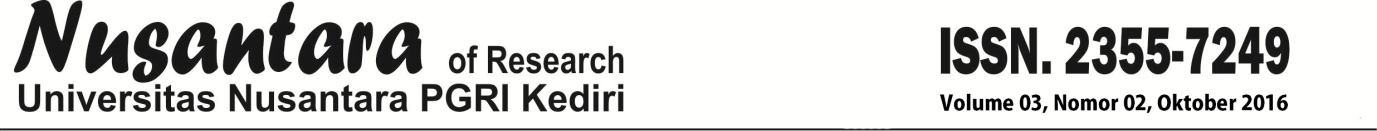 PENINGKATAN KREATIVITAS ANAK  MELALUI ENTREPRENEURSHIP(Penelitian Tindakan pada Anak Kelompok B3 TK Insan Cemerlang Pringsewu Lampung Tahun 2015)YULISTYAS DWI ASMIRASTKIP Al Islam Tunas Bangsa Bandar Lampungyulis0789@gmail.comABSTRACTThis research aims to improve children's creativity through entrepreneurship (market day). Using action research methods to model Kemmis & Taggart. The study was conducted from March to May 2015 and conducted over 13 meetings were divided into two cycles. Subjects in this study are the children of Kelompok B3 TK Insan Cemerlang Pringsewu, Lampung. The results showed an increase in children’s creativity after following the market day activities. The data show that the level of children’s creativity in pre-cycle is 46.58%. Children's creativity then increased to 64.5% at the end of the first cycle and increased again to 82.25% at the end of the second cycle. The results obtained based on observations during the study that the children play an active role in expressing his ideas, both when making decisions or when making crafts.Key words: Creativity, Entrepreneurship, Market Day, Action Research.Penelitian ini bertujuan untuk meningkatkan kreativitas anak melalui entrepreneurship (Market day). Menggunakan metode penelitian tindakan dengan model Kemmis & Taggart. Penelitian dilakukan dari bulan Maret sampai bulan Mei 2015 dan dilakukan selama 13 pertemuan yang dibagi menjadi 2 siklus. Subjek dalam penelitian adalah anak-anak kelompok B3 TK Insan Cemerlang Pringsewu, Lampung. Hasil penelitian menunjukkan adanya peningkatan kreativitas pada anak setelah mengikuti kegiatan Market day. Data menunjukkan bahwa tingkat kreativitas anak pada pra siklus adalah 46,58%. Kreativitas anak kemudian meningkat menjadi 64,5% pada akhir siklus pertama dan kembali meningkat menjadi 82,25% pada akhir siklus kedua. Hasil tersebut didapat berdasarkan observasi selama penelitian, yaitu anak berperan aktif dalam menuangkan idenya baik saat membuat keputusan maupun saat membuat karya.Kata kunci: Kreativitas, Entrepreneurship, Market Day, Penelitian Tindakan.PENDAHULUANSantoso dalam makalahnya yang disampaikan pada kuliah perdana Program Studi D2 PGTK IKIP Negeri Singaraja (2005) mengungkapkan bahwa sistem pendidikan Indonesia dewasa ini sangat disibukkan oleh berbagai hal antara lain keterbatasan anggaran dan masalah sosial ekonomi, anak putus sekolah dan kejenuhan guru sehingga belum cukup perhatian untuk mengajarkan murid berpikir dan bertindak lebih kreatif, murid tidak dirangsang untuk menemukan dan mendefinisikan masalahnya sendiri. Kalau melihat kondisi seperti ini, sudah saatnya kreativitas dikembangkan sejak usia dini yang dilakukan melalui pembelajaran yang kreatif agar tumbuh manusia Indonesia yang berkualitas.Setiap manusia terlahir dengan membawa potensi kreatif. Namun kreativitas pada anak mungkin sulit diidentifikasikan. Terkadang juga sulit ditangani, tetapi kreativitas merupakan pemicu yang berharga. Tentu saja banyak masalah sosial, lingkungan, dan ekonomi yang di tengah masyarakat memerlukan pemecahan secara tepat. Langkah terpenting yang dapat diambil para guru untuk mendorong kreativitas adalah dengan meyakinkan pengertian anak bahwa kreativitas mereka akan dihargai bagaimanapun hasilnya. Maka dengan itu anak tidak takut untuk terus berkreasi sesuai dengan keinginan mereka. Selain sikap guru yang dapat menumbuhkan kepercayaan diri anak untuk berkreasi, tentu ada media dan metode yang mendukung dalam menumbuh kembangkan kreativitas pada anak. Peralatan yang kurang mendukung akan membuat anak tidak berpikir kreatif, karena keterbatasan ruang dan alat untuk berkreasi. Begitu juga dengan metode yang digunakan, apabila guru hanya menggunakan metode yang itu-itu saja tentu anak akan merasa cepat bosan. Dan yang paling mengkhawatirkan adalah apabila anak sudah merasa jenuh sehingga enggan berpikir dan bereksplorasi. Hal ini akan mematikan kreativitas pada anak.Permasalahan yang ditemukan di TK Insan Cemerlang, anak kelompok B3  yang seharusnya sudah siap untuk memasuki jenjang pendidikan berikutnya (SD) masih memiliki kreativitas yang kurang. Padahal, seharusnya anak usia TK kelompok B sudah cukup dalam bidang kemampuan dasar sehingga anak siap menghadapi permasalahan yang ada di pendidikan selanjutnya yaitu Sekolah Dasar. Kegiatan yang dilakukan di TK Insan Cemerlang masih kurang beragam. Kegiatannya masih menggunakan metode yang sudah sering diterapkan, khususnya dalam bidang kesenian.Penggunaan metode yang baru akan menarik perhatian anak. Bila anak sudah tertarik maka mereka akan mulai mencoba, bila kemudian anak sudah merasa senang dan sangat menikmati kegiatan dengan metode baru tersebut, maka anak dengan percaya diri akan menuangkan kemampuannya untuk berkreasi dan bereksplorasi. Salah satu metode yang menarik dan dapat mengembangkan kreativitas anak adalah dengan menggunakan kegiatan entrepreneurship, yaitu kegiatan market day.	 Melalui kegiatan market day, anak akan mengungkapkan ide/gagasannya yang dituangkan kedalam diskusi dan pembuatan prakarya. Berdasarkan alasan-alasan tersebut, maka peneliti akan melakukan sebuah penelitian tentang “Peningkatan Kreativitas Anak Melalui Entrepreneurship pada Anak Kelompok B3 TK Insan Cemerlang Pringsewu Lampung Tahun 2015”. METODEMetode penelitian yang digunakan adalah penetitian tindakan (action research) dengan model Kemmis dan Taggart terdiri dari untaian-untaian yang menjadi satu perangkat yang terdiri dari empat komponen, yaitu (1)perencanaan, (2) tindakan, (3) pengamatan, dan (4) refleksi, yang keempatnya merupakan satu siklus. Sebelum membuat perencanaan program kegiatan, dilakukan tes awal terlebih dahulu. Tes awal dilakukan dengan maksud untuk mengetahui kreativitas yang dimiliki anak. Hasil tes tersebut digunakan untuk membandingkan hasil tes pada akhir tindakan untuk melihat apakah tindakan yang dilakukan sudah menunjukkan peningkatan atau belum. Mills menetapkan persentase kenaikan adalah sebesar 71%.Pengumpulan data dalam penelitian ini selain menggunakan instrument juga menggunakan observasi, wawancara dan dokumentasi. Instrument dilakukan untuk mengukur kreativitas anak sebelum dan sesudah dilakukan tindakan. Observasi dilakukan untuk memantau aktivitas anak selama pembelajran berlangsung.Kisi-kisi instrument dikembangkan melalui definisi konseptual dan operasional yang dijelaskan bahwa kreativitas adalah suatu proses mental individu yang mampu melahirkan sekumpulan ide berdasarkan pemikiran atau imajinasi dan pengalaman yang dimilikinya, sehingga dapat menciptakan produk baru dan dapat memperbarui sesuatu yang sudah ada (berinovasi). Kreativitas ditandai oleh empat ciri, yakni kelancaran, keluwesan, keaslian dan elaborasi. Cara pemberian skor adalah melihat kreativitas anak dengan tingkatan: selalu muncul, sering muncul, jarang muncul, dan tidak pernah muncul.Peneliti melakukan analisis terhadap keseluruhan temuan dalam proses upaya meningkatkan kreativitas anak melalui entrepreneurship, yaitu kegiatan market day. Analisis data dilakukan dengan pendekatan kualitatif dan kuantitatif. Analisis kuantitatif digunakan untuk mengetahui peningkatan kreativitas anak yang diperoleh dari siklus pertama dan siklus kedua. Analisis data kualitatif dengan cara menganalisis data dari hasil catatan lapangan, wawancara dan dokumentasi selama penelitian dengan langkah-langkah reduksi data, display dan verifikasi data.HASIL DAN PEMBAHASANPra SiklusPra siklus dilakukan untuk mengetahui kondisi awal kreativitas anak. Adapun hasil pra siklus akan disajikan dalam bentuk grafik sebagai berikut,Grafik Pengamatan Kreativitas Pra SiklusBerdasarkan grafik di atas, terlihat bahwa kreativitas anak kelompok B3 TK Insan Cemerlang Pringsewu masih berada pada kategori mulai berkembang (MB). Dengan rata-rata kelas sebesar 46,59%. dengan begitu, dapat dikatakan bahwa kreativitas anak pada pengamatan awal belum mencapai target yang ditetapkan, yaitu 71%.Siklus ISetelah pemberian tindakan pada siklus I, peneliti dan kolaborator melakukan penilaian terhadap kreativitas anak. Hal ini dilakukan untuk mengetahui skor yang diperoleh anak setelah pemberian tindakan pada siklus I. Hasil pengamatan menunjukkan adanya peningkatan kreativitas dari prasiklus hingga setelah dilakukan tindakan pada siklus I yaitu 46,59% menjadi 64,5%. Dengan demikin pemberian tindakan pada siklus I mampu meningkatkan kreativitas anak. tetapi peningkatan yang diperoleh pada siklus I belum mencapai target yang ditetapkan, yaitu 71%. Gambaran peningkatan kreativitas pada siklus I dapat dilihat pada grafik berikut, Grafik Pengamatan Kreativitas Siklus IGrafik di atas menunjukkan bahwa 5 dari 15 anak telah mencapai target pencapaian dan 10 anak yang lain sudah mengalami peningkatan namun belum mencapai target pencapaian 71%. 5 anak yaitu Aby, Ltf, Slf, Wly dan Zhr  masuk dalam kategori berkembang sesuai harapan (BSH) dan 10 anak masih berada pada kategori mulai berkembang (MB). Oleh sebab itu, peneliti dan kolaborator sepakat untuk melanjutkan tidakan berikutnya yaitu siklus II. Siklus IIAdapun hasil penilaian setelah pemberian tindakan pada siklus II menujukkan bahwa persentase kelas meningkat dari yang sebelumnya (siklus I) 64,5% menjadi 82,25%. Dengan demikian penelitian dihentikan pada siklus II karena hasil penilaian sudah mencapai target pencapaian yaitu >71%. Berikut gambaran peningkatan kreativitas naka pada siklus II, Grafik Pengamatan Kreativitas Siklus IIGrafik di atas menunjukkan adanya peningkatan kreativitas. 15 anak sudah mencapai target pencapaian yaitu 71%, 5 anak masuk dalam kategori berkembang sangat baik (BSB), yaitu Aby,  Ltf, Vnz, Wly dan Zhr. 10 anak yang lain berada pada kategori berkembang sesuai harapan (BSH). Secara keseluruhan, dapat dikatakan telah terjadi peningkata yang signifikan dari pra siklus, akhir siklus I hingga akhir siklus II. berikut ini adalah tabel yang menyajikan data pemerolehan skor kreativitas yang meningkat dari pra siklus, siklus I hingga siklus II.Berdasarkan data yang disajikan di atas, terlihat bahwa terjadinya peningkatan kreativitas anak setelah melakukan kegiatan market day. Dari rata-rata kelas pra siklus sebesar 46, 59% kemudian mengalami peningkatan menjadi 64,5% pada akhir siklus I dan terus meningkat menjadi 82,25% pada akhir siklus II. Data kualitatif hasil pengamatan peneliti, pada awal tindakan dilakukan  anak mulai menuangkan ide/gagasan saat berdiskusi maupun saat membuat prakarya. Aspek-aspek kreativitas anak mulai meingkat dan terus miningkat hingga akhir pertemuan pada siklus II. Oleh karena itu, peneliti dan kolaborator untuk menghentikan penelitian. Penelitian ini menggunakan kegiatan entrepreneurship, market day, sebagai strategi pembelajaran untuk meningkatkan kreativitas anak kelompok B3 TK Insan Cemerlang Pringsewu Lampung. Market day dipilih sebagai strategi pemebelajaran anak karena sesuai dengan karakteristik anak. Aktivitas-aktivitas yang dilakukan pada kegiatan market day mudah diterapkan pada anak usai dini. Selain itu kegiatan ini belum pernah sebelumnya dilakukan di TK Insan Cmeerlang Pringsewu Lampung, sehingga anak merasa senang dan tidak bosan dalam proses pembelajaran.Untuk mencapai target dalam penelitian ini, peneliti terlebih dahulu melakukan pengkajian teori. Teroi-teori yang digunakan dalam penelitian ini mengacu pada beberapa pendapat dari para ahli atau pakar, seperti EP Torrance, Munandar,Hubeis, Rachmawati & Kurniati. Menurut Torrance, mengidentifikasi empat komponen kreativitas sebagai kriteria yang akan digunakan untuk mengukur berpikir kreatif dan untuk mengevaluasi kualitas output kreatif.. Empat komponen tersebut adalah a) Fluency (kelancaran), b) Flexibility (keluwesan), c) Originality (keaslian), d) Elaboration (elaborasi). Dengan mengacu pada pendapat tersebut, maka peneliti menetapkan target yang akan dicapai. Anak-anak mampu memiliki aspek-aspek kreativitas dengan baik, aspek yang dimaksud yaitu kelancaran, keluwesan, keaslian dan elaborasi.Pembelajaran dilakukan dalam bentuk diskusi dan menghasilkan karya dengan tema yang berkaitan dengan keempat aspek kreativitas untuk meningkatkan kreativitas anak. Selain pembahasan menggunakan teori atau pendapat para ahli di atas, penelitian ini juga dapat dikaji menggunakan multidisipliner. Kreativitas memiliki empat aspek yang sangat komplek dimana anak dituntut untuk mampu mengungkapkan ide/gagasan dan menghasilkan karya. Oleh karena itu kajian multidisipliner dalam penelitian ini dapat dikaji daru sudut pandang pedagogik, kognitif, seni dan bisnis. Penjelasan multidisipliner dan interdisipliner dapat dilihat pada bagan di bawah ini:Kajian dari sudut pandang pedagogik, menurut Rasyidin (2014:1) pedagogi adalah kegiatan yang bersifat mulia untuk kepentingan anak manusia kearah tercapainya pembentukan pribadi manusia muda sebagai arah tujuan umum tertentu yang amat diharapkan setiap keluarga dan masyarakatnya. Penelitian ini memiliki sebuah tujuan untuk meningkatkan kreativitas anak melalui entrepreneurship (market day), sehingga anak akan mampu menuangkan 4 aspek kreativitas dalam kehidupan sehari-hari.Kajian dari sudut pandang psikologi khususnya kognitif, menurut Bruner (dalam Jamaris, 2010:181) perkembangan kognitif adalah perkembangan kemampuan berpikir yang berlangsung secara setahap demi setahap, memerlukan interaksi anak dengan lingkungannya yang disebut sebgai interaksi antara kemampuan yang ada didalam diri manusia dengan lingkungan sekitarnya dan berlangsung dalam waktu yang panjang. Dalam pandangan ini organisme aktif mengadakan hubungan dengan lingkungan. Peningkatan kreativitas salah satunya ditandai dengan anak yang mampu memecahkan masalah dengan berbagai cara, dengan kemampuan anak berinteraksi dengan lingkungan sekitar dapat memudahkan  anak untuk memecahkan masalah dengan cara yang berbeda-beda.Kajian dari sudut pandang seni, menurut Olong (2006:77) seni yang dalam bahasa inggris art is skill in making or doing, sehingga seni cenderung mengarah pada pembuatan atau keterampilan praktis dan bukan bermain pada tataran teori/pengetahuan. Kreativitas sangat erat dengan seni, sehingga dalam penelitian ini kreativitas anak distimulasi dengan kegiatan-kegiatan yang bersifat praktik dan pemecahan masalah dalam berdiskusi.Kajian dari sudut pandang ekonomi khususnya dalam bidang bisnis, menurut Suhendi dan Sasangka (2014:2) bisnis adalah suatu usaha individu atau kelompok yang mengembangkan dan mentransformasikan sumber daya yang dimiliki untuk menghasilkan barang atau jasa yang dibutuhkan oleh konsumen sehingga mendapatkan keuntungan atau laba dengan kegiatan itu. Peningkatan kreativitas dapat dilakukan dengan berbagai cara. Penelitian ini menerapkan kegiatan market day yang merupakan salah satu dari aplikasi entrepreneurship. dalam kegiatan market day, anak diajak untuk berdiskusi dan membuat prakarya yang klemudian dijual pada puncak kegiatan market day. Dengan begitu anak akan lebih bersemangat dan percaya diri untuk berkarya, karena dalam kegiatan market day hasil karya anak diapresiasi dalam bentuk pujian. Salah satu wujud apresiasi yang paling tinggi adalah orang lain akan membeli hasil karya anak.Selain hubungan antara disiplin ilmu di atas dengan kreativitas anak, disiplin ilmu pedagogik, kognitif, seni dan bisnis, juga memiliki keterkaitan satu sama lain, semua disiplin tersebut. Pedagogik adalah kegiatan yang bersifat mulia untuk kepentingan anak manusia kearah tercapainya pembentukan pribadi manusia. Jika dikaitkan dengan kognitif adalah upaya pembentukan pribadi manusia dengan berinteraksi dengan lingkungan sekitar maka anak anak berpikir secara langsung. Seni adalah keterampilan praktis, yaitu mengarah kepada pembuatan sesuatu. Dengan berinteraksi dengan lingkungan anak mendapatkan pengalaman langsung yang akan memicu munculnya ide yang kemudian dituangkan dengan membuat keterampilan praktis. Hasil dari pembuatan keterampilan tersebut dapat dinikmati sendiri maupun dapat dirasakan orang lain. Bisnis adalah suatu usaha individu atau kelompok yang mengembangkan sumber daya yang dimiliki untuk mengasilkan barang atau jasa yang dibutuhkan oleh konsumen sehingga mendapatkan keuntungan atau laba dengan kegiatan itut. Hasil pembuatan keterampilan anak dapat dirasakan oleh orang lain, seperti dipamerkan pada acara pameran atau dijual. Berdasarkan uraian di atas, maka tindakan yang dilakukan melalui entrepreneurship mampu meningkatkan kreativitas anak kelompok B3 di TK Insan Cemerlang Pringsewu Lampung. Hasil tindakan yang sudah dilakukan membuktikan terdapat anak yang memperoleh skor tertinggi dan terdapat pula anak yang memperoleh skor terendah. Kemudian jika dilihat dari peningkatan anak juga bervariatif. Hal ini dikarenakan dalam berdiskudi dan menghasilkan karya, anak menuangkan ide/gagasannya sendiri. Sehingga hasil yang didapat berbeda-beda sesuai dengan ide/gagasan anak masing-masing. Ada anak yang selalu menyelesaikan pekerjaannya dengan baik, tanpa meminta bantuan guru,  tanpa mengeluh, bahkan sering membantu temannya untuk menyelesaikan karya. Ada juga anak yang sering meminta bantuan ibu guru karena cepat merasa lelah. Namun secara keseluruhan, kegiatan market day berjalan dengan baik.Penjelasan di atas dapat dibuktikan bahwapada siklus I yang sudah dilakukan mendapat skor presentase 64,5% yang artinya masih kurang dari target yang sudah ditetapkan. Kemudian peneliti melakukan refleksi bersama kolaborator untuk memperbaiki kekurangan yang terjadi pada siklus I dan merencanakan hal-hal yang akan dilakukan pada siklus II. Pada akhir siklus II peneliti melakukan pengamatan pada anak dan hasilnya menunjukkan sebuah perubahan yang sangat bagus. Anak terlihat sangat senang dengan kegiatan-kegiatan yang diberikan. Lebih antusias saat berdiskusi dan membuat prakarya dan sudah terbiasa dengan penerapan pembelajaran market day. Tindakan yang telah diberikan kepada anak melalui entrepreneurship yaitu kegiatan market day berdampak pada peningkatan kreativitas anak. Hal ini dikarenakan kegiatan market day menuntut anak untuk menuangkan ide/gagasannya saat berdiskusi dan membuat prakarya. Selain itu anak juga merasa senang dan antusias selama kegiatan market day berlangsung, karena kegiatan ini baru pertama kali dilakukan oleh anak. Kegiatan-kegiatan yang dilakukan juga lebih beragam dari yang biasa guru berikan, sehingga anak tidak jenuh dan tidak merasa lelah.SIMPULANBerdasarkan temuan secara khusus dari penelitian ini dapat ditarik kesimpulan sebagai berikut: (1) Kegiatan market day dilaksanakan selama 13 pertemuan yang dibagi menjadi dua siklus yaitu dari bulan Maret hingga Mei 2015. Adapun kegiatan yang dilakukan adalah a) membuat tanda pengenal, b) berdiskusi dan menentukan karya apa yang akan dibuat, c) mengumpulkan bahan dan memberi pola, d) membuat karya dari botol plastik, e) membuat karya dari kertas, f) membuat karya dari clay, g) menentukan harga dan memberi label harga pada karya yang akan dijual pada saat market day, dan h) kegiatan market day. Dari kegiatan-kegiatan tersebut, inti dari kegiatan market day adalah mengashilkan karya yang dapat dijual. Media yang digunakan adalah botol plastik, piring kertas, kardus, clay, dan lainnya. Dalam penelitian ini peran guru adalah sebagai fasilitator, moderator, motivator, evaluator, informator dan sebagai pembimbing yang penuh dengan kesabaran. Proses pembelajaran berpusat pada siswa. Siswa berperan aktif dalam menuangkan ide/gagasannya, baik saat membuat keputusan maupun saat menghasilkan karya. Sehingga berhasil memicu tumbuhnya kreativitas pada anak. (2) Telah terjadi peningkatan kreativitas anak kelompok B TK Insan Cemerlang Pringsewu setelah mengikuti kegiatan market day. Pada tahap pra siklus, tercatat tingkat pencapaian kreativitas anak sebesar 46,58%. Tingkat kreativitas anak meningkat menjadi 64,5% pada akhir siklus ke I dan terus meningkat menjadi 82,25% pada akhir siklus ke II. Pada data pra siklus seluruh anak kelompok B TK Insan Cemerlang Pringsewu berada pada kategori mulai berkembang (MB). Namun pada siklus I, 5 dari 15 anak masuk dalam kategori berkembang sesuai harapan (BSH) dan 10 anak yang lain masih pada kategori mulai berkembang (MB). Hingga pada hasil akhir yaitu siklus II, terdapat 5 dari 15 anak yang masuk dalam kategori berkembang sangat baik (BSB) dan 10 anak berada pada kategori berkembang sesuai harapan (BSH). Berdasarkan kesimpulan dan implikasi penelitian yang telah ditemukan sebelumnya, maka dapatlah diajukan saran dalam penelitian ini sebagai berikut: (1) Bagi lembaga pendidikan, khususnya TK Insan Cemerlang Pringsewu dapat lebih memperhatikan sarana dan prasarana serta penerapan strategi pembelajaran yang dapat menstimulasi kreativitas anak dan menjadikan kegiatan  entrepreneurship yaitu kegiatan market day sebagai salah satu kegiatan rutin yang dapat dilaksanakan dan masuk ke dalam kurikulum sekolah; (2) Bagi guru, diharapkan dapat lebih memperhatikan tugas dan kewajiban guru sebagai fasilitator, moderator, motivator dan infomator serta dapat lebih sabar dalam membimbing anak; (3) Bagi orang tua, diharapkan dapat memberikan stimulasi yang sama di rumah kepada anak sebagai adanya kerja sama antara pihak sekolah dan orang tua anak dapat mendapat stimulasi yang sama; (4) Bagi peneliti lain, diharapkan lebih memperkaya kajian-kajian tentang peningkatan kreativitas anak dan dapat menjadikan penelitian ini sebagai rujukan untuk penelitian berikutnya.DAFTAR RUJUKAN	Fadiati, Ari, Dedi Purwana dan Ernita Maulida. 2008. Wirausaha: Jalur Cepat Menuju Sukses. Jakarta: UNJ Press.Frederick, Howard, Allan O’Connor dan Donald F. Kuratko. 2013. Entreprenenurship Theory, Process, Practice 3rd Edition. Australia: Cengage Learning.Hubeis, Musa. 2005. Manajemen Kreativitas dan Inovasi dalam Bisnis. Jakarta: Hecca Publishing.Jamaris, Martini. 2010. Orientasi Baru dalam Psikologi Pendidikan. Jakarta: Yayasan Permanas Murni.Lambing, Peggy dan Charles R. Kuehl. 2000. Entrepreneurship Second Edition. New Jersey: Prentice Hall.Munandar, Utami. 1999. Kreativitas dan Keberbakatan. Jakarta: PT Gramedia Pustaka Utama.Olong, Hatib Abdul Kadir. 2006. Tato. Yogyakarta: LKiS Pelangi Aksara.Rachmawati, Yeni dan Euis Kurniati. 2010. Strategi Pengembangan Kreativitas pada Anak Usia Taman Kanak-kanak. Jakarta: Kencana. Rasyidin, Waini. 2014. Pedagogik Teoretis dan Praktis. Bandung: Remaja Rosdakarya.Santoso, Soegeng. Konsep Pendidikan Anak Usia Dini Menurut Pendirinya 1: Mengembangkan Kreativitas dan Kemampuan Berpikir Logis Pada Anak Usia Dini. Makalah disampaikan pada Kuliah Umum Perdana IKIP Negeri Singaraja,  2005.Suhendi dan Indra Sasangka. 2014. Pengantar Bisnis. Bandung: Alfabeta.Wijatno , Serian. 2009. Pengantar Entrepreneurship. Jakarta: Kompas Gramedia.Sarnat, Marjorie “The Powerful Fours of Creative Thinking”, http://www.jrimagination. com/blog/2011/11/11/the-powerful-fours-of-creative-thinking.html (diakses 4 Oktober 2014).